matemática – resolução de problemas Resolva os problemas abaixo. Apresente sentença matemática, cálculo e resposta completa. Não se esqueça de mostrar suas resoluções. Uma fábrica de carros faz um carro a cada 2 horas. Quantos carros essa fábrica produzirá no mês de agosto? Se o dono de uma livraria comprar 325 livros de mesmo valor, gastará R$ 5850,00. Qual é o preço de cada livro?Veja a parte do muro que Ricardo fez em sua casa. 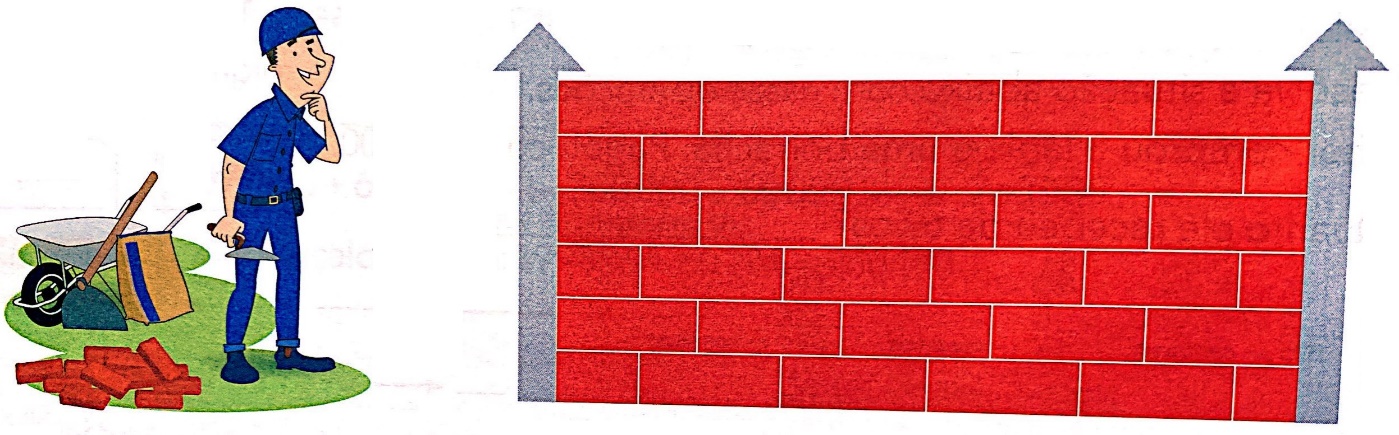 Quantos tijolos foram utilizados para fazer essa parte?O muro todo será formado por 28 partes iguais a essa. Quantos tijolos serão usados para fazer o muro todo?Ricardo comprará tijolos a mais, prevendo que alguns serão perdidos. Para cada 12 tijolos, ele comprará um a mais. No total, quantos tijolos Ricardo comprará? 